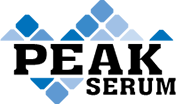 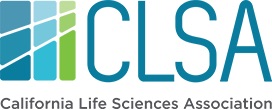 FOR IMMEDIATE RELEASEKerrie Luginbill Kerrie@oldtownmediainc.com970-568-5250Peak Serum, Inc., Supplier of Life Science Laboratory Products, Joins California Life Sciences AssociationFORT COLLINS, CO – July 8, 2015 – Peak Serum, Inc. is proud to announce its recent membership to the California Life Sciences Association (CLSA), joining esteemed members such as Bayer Healthcare, Deloitte & Touche, DuPont Industrial Biosciences and Pfizer.   The ultimate goal of CLSA is to bring together the collective strength and experience of the world’s most innovative and productive life sciences cluster. The Association aims to help their members grow, connect and advocate to solve some of humanity’s most pressing challenges.  “As a member of CLSA, Peak Serum is established as an integral part of an active group of scientists, inventors, entrepreneurs and leaders influencing industry laws and regulations,” said Tom Kutrubes, President and CEO of Peak Serum. “We hope, through this membership, to develop relationships, engage in innovative research, influence industry regulations and continue educating ourselves in the bioscience industry.” Other accomplished members of California Life Sciences Association include: AstraZeneca, Calithera Biosciences, GeneMDx, Oakbio, Renew Medical Inc, TOMA Biosciences and many more. About Peak Serum, Inc. Peak Serum, Inc. is a privately owned and independent supplier of life science laboratory products, conveniently located near high-technology science parks in Denver, Boulder and Fort Collins, Colorado. The company’s core focus is Fetal Bovine Serum (FBS) for cGMP / clinical trial research and diagnostics applications. Peak Serum offers a wide range of high quality, 100% US origin and USDA-approved FBS products for all levels of research compliance. Peak Serum’s products are backed with superior knowledge, while delivering competitive market pricing and a consistent, readily available supply. For more information on Peak Serum, Inc. visit peakfbs.com. About California Life Sciences Association California Life Sciences Association (CLSA) is the leading voice for California’s life sciences sector. Working closely with industry, government, academia and other stakeholders, CLSA strives to shape public policy, drive business solutions and grow California’s life sciences innovation ecosystem. The Association serves over 750 biotechnology, pharmaceutical, medical device and diagnostics companies, research universities and institutes, investors and service providers.  -###- 